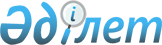 О перечне и порядке приобретения базовых активов производных ценных бумаг, с которыми банки второго уровня могут осуществлять брокерскую и/или дилерскую деятельность на рынке ценных бумаг
					
			Утративший силу
			
			
		
					Постановление Правления Агентства Республики Казахстан по регулированию и надзору финансового рынка и финансовых организаций Республики Казахстан
от 9 января 2006 года N 19. Зарегистрировано в Министерстве юстиции
Республики Казахстан 31 января 2006 года N 4066. Утратило силу - постановлением Правления Агентства РК по регулированию и надзору финансового рынка и финансовых организаций РК от 16 июля 2007 года N 210.



      


Сноска. Постановление Правления Агентства РК по регулированию и надзору финансового рынка и финансовых организаций РК от 9 января 2006 года N 19 утратило силу постановлением Правления Агентства РК по регулированию и надзору финансового рынка и финансовых организаций РК от 16 июля 2007 года 


 N 210 


 (вводится в действие по истечении 14 дней со дня его гос. регистрации в МЮ РК).



      В соответствии с пунктом 12 
 статьи 30 
 Закона Республики Казахстан "О банках и банковской деятельности в Республике Казахстан" Правление Агентства Республики Казахстан по регулированию и надзору финансового рынка и финансовых организаций (далее - Агентство) 

ПОСТАНОВЛЯЕТ

:




      1. Установить, что банки второго уровня могут осуществлять брокерскую и/или дилерскую деятельность с:



      1) беспоставочными (содержащими безусловное обязательство сторон произвести исключительно денежные расчеты по обязательствам) производными ценными бумагами, базовым активом которых являются:



      иностранная валюта;



      аффинированные драгоценные металлы;



      2) производными ценными бумагами, базовым активом которых являются:



      ставка вознаграждения;



      ценные бумаги, разрешенные к приобретению банками второго уровня в соответствии с 
 Законом 
 Республики Казахстан "О банках и банковской деятельности в Республике Казахстан";



      расчетные показатели (индексы), перечень которых определен Приложением к настоящему постановлению;



      показатель кредитного риска (credit default swаp).




      2. Производные ценные бумаги, базовые активы которых определены пунктом 1 настоящего постановления, приобретаются на организованном и неорганизованном рынках ценных бумаг.



      Производные ценные бумаги, приобретаемые банками второго уровня, базовым активом которых является показатель кредитного риска (credit default swаp), отвечают следующим требованиям:



      долгосрочная рейтинговая оценка не ниже "А-" (по классификации рейтингового агентства "Standard & Poor's") или "А3" (по классификации рейтингового агентства "Moody's Investors Service");



      краткосрочная рейтинговая оценка не ниже "А1" (по классификации рейтингового агентства "Standard & Poor's") или "Р1" (по классификации рейтингового агентства "Moody's Investors Service").




      3. Настоящее постановление вводится в действие по истечении четырнадцати дней со дня государственной регистрации в Министерстве юстиции Республики Казахстан.




      4. Департаменту стратегии и анализа (Еденбаев Е.С.):



      1) совместно с Юридическим департаментом (Байсынов М.Б.) принять меры к государственной регистрации в Министерстве юстиции Республики Казахстан настоящего постановления;



      2) в десятидневный срок со дня государственной регистрации в Министерстве юстиции Республики Казахстан довести настоящее постановление до сведения заинтересованных подразделений Агентства, банков второго уровня, Объединения юридических лиц "Ассоциация финансистов Казахстана".




      5. Отделу международных отношений и связей с общественностью (Пернебаев Т.Ш.) принять меры к публикации настоящего постановления в средствах массовой информации Республики Казахстан.




      6. Контроль за исполнением настоящего постановления возложить на заместителя Председателя Агентства Бахмутову Е.Л.


      Председатель


Приложение                 



к постановлению            



Правления Агентства        



Республики Казахстан       



по регулированию и надзору 



финансового рынка и        



финансовых организаций     



от 9 января 2006 года N 19 




 

Перечень расчетных показателей (индексов)


      1. MICEX (Moscow Interbank Currency Exchange Index)



      2. DAX (Deutscher Aktienindex)



      3. CAC 40 (Compagnie des Agents de Change 40 Index)



      4. NIKKEI - 225 (NIKKEI - 225 Index)



      5. TOPIX (Tokyo Price Index)



      6. HSI (Hang Seng Index)



      7. ENXT 100 (Euronext 100)



      8. RTSI (Russian Trade System Index)



      9. DJIA (Dow Jones Industrial Average)



      10. S&P 500 (Standard and Poor's 500 Index)



      11. FT-SE 100 (Financial Times Stock Exchange 100 Index)



      12. KASE-Shares (Kazakhstan Stock Exchange-Shares)



      13. MSCI World Index (Morgan Stanley Capital International World Index)

					© 2012. РГП на ПХВ «Институт законодательства и правовой информации Республики Казахстан» Министерства юстиции Республики Казахстан
				